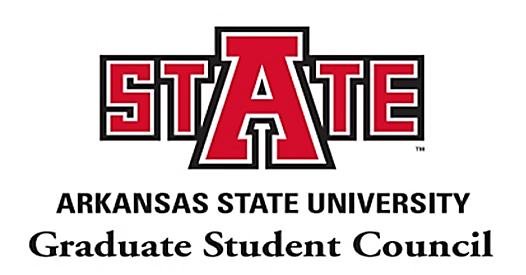 A-State Graduate Student Council Meeting AgendaMonday, September 28th | 4:00PM – 5:00PM | Mockingbird  Room, Reng Student UnionThe President Calls to Order- Guest SpeakerDr. Jones-Branch, Graduate School Dean: Introduces Initiatives and Upcoming GoalsPresident ReportsSGOC: Proposal 2020FA01 - Simultaneous & Sequential Graduate Degrees Send Comments/Feedback by Oct. 6 Shared Governance Proposal Review ProcessNAGPS South-Central Leadership Positions AvailableVice ChairDirector of CommunicationsDirector of OutreachDirector of Legislative AffairsDirector of AdvocacyVice President ReportsConstitution and ByLaws Revisions can be seen on websitemove to approve new additions if there are no comments/questionsShared Governance CommitteesLibrary (1)Academic Calendar (1)Disability Services (2)Computers & Technology (2)International Student Health Insurance Open ForumTentative: October 21st Student Auditorium @5:00-6:00 PM & 22nd via Zoom @5:00-6:00 PMWorking on getting A-State Insurance Agent to attendOpen floor to voice concerns, ask questions, etc.New Monthly NewsletterStudent Highlight Nomination FormSecretary ReportsGSC AwardsTreasurer Reports Action Fund updateCommunications Chair ReportsNo reportOutreach Chair ReportsProfessional Development Survey We are still accepting ideas and suggestions regarding graduate professional development opportunities. If there is something that you would love to see happen this academic year, send us an email regarding the type of event you are interested in. The email to do this is gsc@smail.astate.edu NAGPS-Highlight organization and announce upcoming events10/03/2020 - 10/04/2020-The Advocacy Summit is designed to prepare attendees for their meetings with their representatives on Capitol Hill. The two days of the Advocacy Summit will include informational sessions on policy issues, and best practices for conducting meetings with policymakers on issues in higher education policy. Issues currently on the radar of the NAGPS and its membership include research funding, graduate student interest rates, deterring sexual assault and gender crimes on college campuses, international student visa concerns, and open access.With the Advocacy Summit hosted virtually, we're able to deliver two days of programming at the price of $25 for members and $35 for non-members! We're thrilled to make this content more accessible than before. Note: All talks, including breakout sessions, will be recorded and available for access after the event.11/13/2020 - 11/15/2020 -34TH ANNUAL NAGPS NATIONAL CONFERENCE-For more information on the conference and opportunities to get involved in this year’s conference go to www.nagps.org/events to review and get deadline dates. Upcoming Professional Development Event (October 15)A-State Graduate School and Career Services will be hosting a Graduate Student CV Development workshop on October 15, 2020 from 3-4pm via Zoom. Flyer and Zoom link information will be provided via the GSC and Graduate School Social Media sites. To link to those sites, go to the GSC website and you can connect via the Contact Graduate School tab. II. 	Open Floor III.	President Adjourns MeetingContact Information: GSC Officers at 2020-2021 Academic YearPresident: Alejandra MoralesE-mail: alejandr.morales@smail.astate.eduPhone: 870-680-4818Office: Reng Student Union, Suite 1909 (3rd Floor)Vice-President: Sara SaucedoE-mail: sara.saucedo@smail.astate.eduPhone: 870-680-4818Office: Reng Student Union, Suite 1909 (3rd Floor)Secretary: Sumon RoyEmail: sumon.roy@smail.astate.eduPhone: 870-680-4818Office: Reng Student Union, Suite 1909 (3rd Floor)Treasurer: Kyler BrinkleyEmail: kyler.brinkley@smail.astate.edu Phone: 870-680-4818Office: Reng Student Union, Suite 1909 (3rd Floor)Communications Chair: Jordan SheltonEmail: jordan.shelton1@smail.astate.edu Phone: 870-680-4818Office: Reng Student Union, Suite 1909 (3rd Floor)Outreach Chair: Shanita SandersEmail: shanita.sanders@smail.astate.edu Phone: 870-680-4818Office: Reng Student Union, Suite 1909 (3rd Floor)